Załącznik nr 2 do Ogłoszenia o konkursie PROPOZYCJA PROJEKTU STRATEGICZNEGOw zakresie dofinansowania zadań polegających na budowie, przebudowie, modernizacji lub doposażeniu infrastruktury strategicznej podmiotów leczniczych udzielających świadczeń opieki zdrowotnej w rodzajach i zakresach onkologicznychInstrukcja wypełnienia:Wszystkie tabele z danymi liczbowymi zamieszczone w propozycji projektu strategicznego są dostępne w formie edytowalnej w pliku Excel, stanowiącym załącznik nr 4 do Formularza propozycji projektu strategicznego. Po wypełnieniu pliku Excel, odpowiednie tabele wkleić do Formularza oraz załączyć plik Excel. Dane liczbowe wskazywać w wartościach całkowitych, z użyciem separatora 1000. Formularz wypełnić przy zastosowaniu: czcionki Calibri 10, kolor czarny; tekst wyjustowany, dopuszczalne akapity 1,0 cm; odstępy 0 pkt.; interlinia: wielokrotność, co 1,08.Formularz propozycji projektu strategicznego wypełnić w sposób precyzyjny i czytelny. Ograniczyć się do najważniejszych informacji, unikać zbędnych opisów, nieistotnych z punktu widzenia realizacji projektu strategicznego.Wypełnić wszystkie pola. W przypadku, gdy pole nie dotyczy danej propozycji projektu strategicznego lub wnioskodawcy, wpisać „nie dotyczy”.WNIOSKODAWCAW przypadku gdy propozycja projektu strategicznego jest składana przez organ tworzący (np. uniwersytet) w imieniu podmiotu leczniczego (wnioskodawcy) poniższe pola należy uzupełnić danymi dotyczącymi podmiotu leczniczego. Propozycja projektu strategicznego składana w imieniu podmiotu leczniczego przez organ tworzący wymaga podpisu przez uprawnionych przedstawicieli obu podmiotów.informacje o wnioskodawcyInformacje o wnioskodawcy określające co najmniej: rolę podmiotu w systemie ochrony zdrowia w regionie i kraju;podstawowe dane statystyczne o podmiocie (np. kadra, hospitalizacje, zabiegi, oddziały, łóżka);priorytetowe dziedziny medycyny, w których wnioskodawca udziela świadczeń;opis osiągnięć naukowych, medycznych itp. Opis nie może przekraczać jednej strony.III. OPIS INWESTYCJIOpis inwestycji określający co najmniej: cel główny i cele szczegółowe inwestycji, biorąc pod uwagę zidentyfikowane wyzwania;opis zakresu technicznego inwestycji: główne założenia inwestycji; charakter inwestycji (budowa nowych budynków, przebudowa, doposażenie, itp.); ramowy zakres prac budowlanych i zakupowych; plan zagospodarowania działki z graficznym rozmieszczeniem istniejących i planowanych do realizacji budynków z legendą wraz z graficzną wizualizacją planowanej inwestycji;wykaz wyrobów medycznych o szczególnym znaczeniu nabywanych w ramach doposażenia (opis, liczba szt.);opis zakładanych efektów z realizacji inwestycji; zakres rzeczowy inwestycji wskazany w opisie inwestycji musi być spójny z zakresem rzeczowym wskazanym w pkt. V.1. formularza PPS;Opis inwestycji nie może przekraczać pięciu stron.UWAGA! W przypadku gdy inwestycja przewiduje realizację prac budowlanych w dwóch lub więcej budynkach – dokonać podziału inwestycji na zadania (w zależności od liczby budynków objętych inwestycją i charakteru prac).IV. STRUKTURA KOSZTÓW INWESTYCJIIV.1. WARTOŚĆ KOSZTORYSOWA INWESTYCJI (WKI)Wyliczyć Wartość Kosztorysową Inwestycji (WKI). zgodnie z rozporządzeniem Rady Ministrów z dnia 2 grudnia 2010 r. w sprawie szczegółowego sposobu i trybu finansowania inwestycji z budżetu państwa (Dz. U. Nr 238, poz. 1579).WKI określa się za pomocą wskaźników cenowych w układzie 7 grup kosztów, wyszczególnionych w § 6 ust. 2 ww. rozporządzenia.W przypadku uwzględniania rezerwy od kosztów robót budowlanych i instalacyjnych, uwzględnia się ją w koszcie danej grupy w wysokości do:10% - dla obiektów nowych;15% - dla przebudowy, rozbudowy - do wykorzystania w przypadku, gdy kwoty wynikające z rozstrzygnięcia w procedurze postępowania o udzielenie zamówienia publicznego okażą się wyższe niż wartości dla tych robót zaplanowane szacunkowo w WKI lub wyniknęły roboty nieprzewidziane w trakcie planowania zadania;Wskazane kwoty zaokrąglić do pełnych złotych, z użyciem separatora 1000.IV.2. ŹRÓDŁA FINANSOWANIA INWESTYCJI         Wykazać wszystkie źródła finansowania inwestycji w pełnych złotych brutto w podziale na lata z wyodrębnieniem nakładów już poniesionych, z użyciem separatora 1000.Wyliczyć:WKI (kol. 7 w poniższej tabeli) - jako suma nakładów poniesionych i wysokości finansowania poszczególnych źródeł finansowania w kolejnych latach. WKI (kol. 7 w poniższej tabeli) równa się wartości WKI wykazanej w punkcie IV.1.,procentowy udział (%) (kol. 8 w poniższej tabeli) - jako udział danego źródła finansowania w WKI wyrażony w %; wynik zaokrąglić wg zasady matematycznej: „zaokrąglania do najbliższej wartości całkowitej”.V.Zakres rzeczowy Z PLANOWANYMI EFEKTAMIV.1. ZAKRES RZECZOWY INWESTYCJI I OCENA STANU TECHNICZNEGO ISTNIEJĄCEJ INFRASTRUKTURYW celu prawidłowego uzupełnienia tabeli dotyczącej stanu technicznego infrastruktury zapoznać się z niniejszą instrukcją.Uwagi ogólne:Dane wskazać wg stanu na dzień składania propozycji projektu strategicznego.Wymienić w tabeli wszystkie komórki organizacyjne objęte inwestycjąstanowiące funkcjonalną całość. Wymienić zarówno komórki organizacyjne, które w wyniku realizacji inwestycji zostaną zmodernizowane (objęte robotami budowlanymi), jak również te, które zostaną wyłącznie doposażone w sprzęt lub aparaturę. W ramach komórki organizacyjnej do powierzchni całkowitej włączyć powierzchnię części wspólnych takich jak korytarze, klatki schodowe, pomieszczenia socjalne itp.Dla każdej komórki organizacyjnej przypisać wyłącznie jedną kategorię oceny.Zapewnić, aby niniejsza tabela była w pełni spójna z opisem inwestycji, szczególnie w zakresie wszystkich komórek organizacyjnych w nim wskazanych, ich powierzchni, liczby i rodzaju (nazwy). Wszystkie dane wskazane w tabeli muszą mieć odzwierciedlenie w opisie inwestycji. Dla komórek organizacyjnych, zarówno w opisie jak i w tabeli, stosować tożsame nazewnictwo. Dane w wierszu „RAZEM” muszą stanowić sumę danych z poszczególnych wierszy.Dane podawać w pełnych m2 (bez miejsc po przecinku, przy użyciu „separatora 1000”).Poniższa tabela została wypełniona przykładowymi danymi (na wzór) – do usunięcia przed wypełnieniem danymi dotyczącymi wnioskowanej inwestycji.Istniejące komórki organizacyjne: Dla istniejących komórek organizacyjnych przyznać odpowiednią kategorię A, B, C, D, zgodnie z Instrukcją oceny stanu technicznego infrastruktury wnioskodawcy, stanowiącą załącznik nr 2 do Kryteriów oceny propozycji projektów strategicznych. Niedopuszczalne jest przyznanie kategorii łącznych np. C/D, A/B.Oceny stanu technicznego, w tym wskazania powierzchni całkowitej i liczby łóżek „przed inwestycją” i „po inwestycji” dokonać wyłącznie dla istniejących komórek organizacyjnych, które będą rozbudowywane, przebudowywane lub doposażane.  W przypadku istniejących komórek organizacyjnych przenoszonych do innej lokalizacji – ocenić stan infrastruktury komórki organizacyjnej w obecnej lokalizacji (niezależnie od tego czy komórka organizacyjna przenoszona jest do nowoutworzonych czy do istniejących pomieszczeń).Ocenie stanu technicznego podlega powierzchnia całkowita wykazana w tabeli V.1. w kolumnie 3 „przed inwestycją”.Nowopowstające komórki organizacyjne – powstające w wyniku realizacji inwestycji:W przypadku nowopowstających komórek organizacyjnych, których nie było wcześniej w strukturze podmiotu leczniczego, a które zostaną utworzone na skutek realizacji inwestycji - nie dokonywać oceny stanu technicznego. Wskazać: docelową powierzchnię całkowitą planowanej komórki organizacyjnej (po inwestycji),liczbę łóżek, która będzie znajdować się w danej komórce organizacyjnej (po inwestycji) – o ile dotyczy.V.2. DOKUMENTACJA ZDJĘCIOWA Załączyć do propozycji projektu strategicznego dokumentację zdjęciową potwierdzającą stan techniczny komórek organizacyjnych objętych inwestycją i podlegających ocenie:2 zdjęcia dla każdej komórki organizacyjnej, przy czym konieczne jest zapewnienie, aby zdjęcia oddawały charakter/ funkcję danej komórki organizacyjnej, np. w przypadku oddziału dołączyć przede wszystkim zdjęcie sali chorych, a nie np. pokoju socjalnego lub korytarza;w nazwie pliku/ zdjęcia wskazać nazwę komórki organizacyjnej, której ono dotyczy (zgodnie z nazwą własną użytą w tabeli V.1 i w opisie inwestycji).Wpisać liczbę załączonych zdjęć.                          - liczba zdjęć obrazujących stan techniczny komórek organizacyjnych objętych oceną i wymienionych w tabeli   w pkt V.1.       VI. HARMONOGRAM REALIZACJI inwestycji Oznaczyć poszczególne fazy realizacji inwestycji poprzez zaznaczenie kolorem komórek odpowiadającym kwartałom realizacji danej fazy inwestycji. VII.INFORMACJE NIEZBĘDNE DO OCENY SPEŁNIENIA KRYTERIÓW formalnychVIII. INFORMACJE NIEZBĘDNE DO OCENY SPEŁNIENIA KRYTERIÓW MERYTORYCZNYCHZałączniki do propozycji projektu strategicznego:Pełnomocnictwo do złożenia propozycji projektu strategicznego, o ile dotyczy. Plan zagospodarowania działki z graficznym rozmieszczeniem istniejących i planowanych do realizacji budynków z legendą.Graficzna wizualizacja planowanej inwestycji.Dokumentacja zdjęciowa – dotyczy pkt V.1 i V.2.Plik Excel obrazujący dane liczbowe zawarte w propozycji projektu strategicznego:pkt IV.1. – Wartość Kosztorysowa Inwestycji,pkt IV.2 – źródła finansowania inwestycji,pkt V.1 – zakres rzeczowy inwestycji i ocena stanu technicznego istniejącej infrastruktury, pkt VI. – harmonogram realizacji inwestycji.Oświadczenie o posiadaniu prawa do dysponowania nieruchomością na cele budowlane, o którym mowa w art. 3 pkt 11 ustawy Prawo budowlane - do propozycji projektu strategicznego.OŚWIADCZENIA I PODPIS WNIOSKODAWCYOświadczam, że zapoznałem się z Regulaminem konkursu wyboru propozycji projektów strategicznych w zakresie dofinansowania zadań polegających na budowie, przebudowie, modernizacji lub doposażeniu infrastruktury strategicznej podmiotów leczniczych udzielających świadczeń opieki zdrowotnej w rodzajach i zakresach onkologicznych. Oświadczam, że informacje zawarte w niniejszej propozycji projektu strategicznego są zgodne ze stanem faktycznym, kompletne oraz prawidłowe.Załącznik nr 1 do formularza propozycji projektu strategicznego:Plik Excel (do wypełnienia) obrazujący dane liczbowe zawarte w propozycji projektu strategicznego:pkt IV.1. – Wartość Kosztorysowa Inwestycji, pkt IV.2 – źródła finansowania inwestycji,pkt V.1 – zakres rzeczowy inwestycji i ocena stanu technicznego istniejącej infrastruktury, pkt VI. – harmonogram realizacji inwestycji,– stanowiący załącznik nr 5 do propozycji projektu strategicznego.Załącznik nr 6 – wzór  oświadczenia o posiadanym prawie do dysponowania nieruchomością na cele budowlane, o którym mowa w art. 3 pkt 11 ustawy Prawo budowlane - do propozycji projektu strategicznego.OŚWIADCZENIEo posiadanym prawie do dysponowania nieruchomością na cele budowlane1.DANE INWESTORAImię i nazwisko lub nazwa: ……………………………………………………………………………………………………………………………… Kraj: ……………………………………………………………………………………. Województwo: .………………………………………………… Powiat: ………………………………………………………………………………………..…….. Gmina: .………………..…………………………… Ulica: …………………………………………………………………………………..…………………… Nr domu: …………. Nr lokalu: ……..…. Miejscowość: …………………………………………………………….. Kod pocztowy: .…….…….…… Poczta: ...………….…………….. 2.DANE NIERUCHOMOŚCI Województwo: .……………………………………………………………………………..……………………………………………………………….. Powiat: …………………………………………………………………… Gmina: .…………………………………………..…………………………… Ulica: ……………………………………………………….……….………………. Nr domu: ……………………………………..………..……..….. Miejscowość: …………………………………………………………………………………………….. Kod pocztowy: .……….…………..……. Identyfikator działki ewidencyjnej: ……………………….………………………………………………………………..…………………….. Oświadczam, że dysponuję prawem do dysponowania nieruchomością na cele budowlane - tytuł prawny* przewidujący uprawnienia do wykonywania robót budowlanych wynikający z:  prawa własności, użytkowania wieczystego, zarządu, ograniczonego prawa rzeczowego,stosunku zobowiązaniowego.*składając oświadczenie, podkreślić właściwy tytuł prawny (wybrany z wymienionych powyżej).3.PODPIS INWESTORA LUB OSOBY UPOWAŻNIONEJ DO ZŁOŻENIA OŚWIADCZENIA W IMIENIU INWESTORA I DATA PODPISU …………………………………………………………………………………………………………… I.1.Nazwa wnioskodawcy dane zgodne z KRSI.2.Adres wnioskodawcydane zgodne z KRSI.3.Adres ePUAPadres skrytki ePUAPI.4.Nr KRSnadany numer w KRSI.5.Osoba uprawniona do reprezentacji wnioskodawcydane zgodne z KRSI.6.Osoba wyznaczona do kontaktów merytorycznychimię, nazwisko, numer telefonu, e-mailI.7.Nazwa propozycji projektu strategicznego  tytuł zrozumiały i syntetyczny, wskazujący na planowany efekt medyczny, nie więcej niż 200 znaków ze spacjamiI.8.Miejsce realizacji propozycji projektu strategicznegomiejscowość, kod pocztowy, nazwa ulicy, numer budynku, nr ewidencyjny działki, obrębI.9.Termin realizacji propozycji projektu strategicznego planowany termin rozpoczęcia i zakończenia inwestycji w formacie: dzień/miesiąc/rokCEL GŁÓWNY I CELE SZCZEGÓŁOWEOPIS ZAKRESU TECHNICZNEGO INWESTYCJIWYKAZ WYROBÓW MEDYCZNYCH W RAMACH DOPOSAŻENIAOPIS ZAKŁADANYCH EFEKTÓW Z REALIZACJI INWESTYCJILp.GRUPA KOSZTÓWWARTOŚĆ 
w zł (brutto)1.Pozyskanie działki budowlanej2.Przygotowanie terenu i przyłączenia obiektów do sieci3.Budowa obiektów podstawowych4.Instalacje5.Zagospodarowanie terenu i budowa obiektów pomocniczych6.Wyposażenie7.Prace przygotowawcze, projektowe, obsługa inwestorska oraz ewentualnie szkolenia i rozruch technologicznyRAZEMRAZEMLp.RODZAJE ŹRÓDEŁ FINANSOWANIANakłady poniesione2024202520262027WKI2+3+4+5+6Procentowy udział (%)0123456781.Środki z Subfunduszu Infrastruktury Strategicznej – Fundusz Medyczny 2.Środki własne Inwestora 3.Środki z innych źródeł, w tym:3.1Środki z Unii Europejskiej3.2Jakie?RAZEMRAZEM100%Lp.KOMÓRKI ORGANIZACYJNE OBJĘTE INWESTYCJĄOcena stanu technicznego infrastruktury przed inwestycją
(kat. A, B, C, D)Powierzchnia całkowita
(m2)Powierzchnia całkowita
(m2)Liczba łóżek
(szt.)Liczba łóżek
(szt.)Lp.KOMÓRKI ORGANIZACYJNE OBJĘTE INWESTYCJĄOcena stanu technicznego infrastruktury przed inwestycją
(kat. A, B, C, D)Przed inwestycjąPo inwestycjiPrzed inwestycjąPo inwestycji0123456ISTNIEJĄCE KOMÓRKI ORGANIZACYJNE ISTNIEJĄCE KOMÓRKI ORGANIZACYJNE ISTNIEJĄCE KOMÓRKI ORGANIZACYJNE 1.np. Oddział (nazwa oddziału/komórki organizacyjnej)np. B1 300np. 2 000np. 10np. 202.np. Pracownia (nazwa własna)np. D200np. 1 000003.np. Zakład (nazwa oddziału/komórki organizacyjnej)np. C150np. 1 500np. 20np. 254.np. Poradnia (nazwa własna) np. D100np. 500 005.np. Gabinet (nazwa własna)np. D100np. 600006.np. Blok operacyjny (nazwa oddziału/komórki organizacyjnej)np. B400np.500007.np. Apteka szpitalna (nazwa własna)np. D50np. 500 0 0NOWO UTWORZONE KOMÓRKI ORGANIZACYJNENOWO UTWORZONE KOMÓRKI ORGANIZACYJNENOWO UTWORZONE KOMÓRKI ORGANIZACYJNE8.np. Oddział (nazwa oddziału/komórki organizacyjnej)np. 400 0np. 159.np. Klinika (nazwa oddziału/komórki organizacyjnej)np. 250 0np. 1510.np. Diagnostyka (nazwa własna)np. 200 0011.np. Parking wielopoziomowy/podziemnynp. 600 00RAZEMRAZEMRAZEM2 3008 05055125Lp.Fazy2024202420242024202520252025202520262026202620262027202720272027Lp.Fazy1 Q2 Q3 Q4 Q1 Q2 Q3 Q4 Q1 Q2 Q3 Q4 Q1 Q2 Q3 Q4 Q1.Program Funkcjonalno-Użytkowy         2.Wybór wykonawcy na opracowanie dokumentacji projektowej (w tym zawarcie umowy)3.Opracowanie dokumentacji projektowej4.Uzyskanie ostatecznej decyzji 
o pozwoleniu na budowę5.Wybór generalnego wykonawcy (w tym zawarcie umowy)6.Prace budowlane7.Wyposażenie8.Odbiór inwestycji w tym uzyskanie decyzji o pozwoleniu na użytkowanie VII.A. Zakwalifikowanie do właściwego poziomu systemu podstawowego szpitalnego zabezpieczenia świadczeń opieki zdrowotnejWpisać nazwę województwa i datę wykazu świadczeniodawców zakwalifikowanych do poszczególnych poziomów systemu podstawowego szpitalnego zabezpieczenia świadczeń opieki zdrowotnej, sporządzonego przez dyrektora właściwego wojewódzkiego oddziału Narodowego Funduszu Zdrowia i ogłoszonego w Biuletynie Informacji Publicznej Funduszu dla danego województwa - wg stanu na dzień ogłoszenia konkursu.VII.B. Liczba unikatowych pacjentów leczonych w wybranych zakresach onkologicznychWskazać liczbę unikatowych pacjentów, dla których wnioskodawca zrealizował w roku 2021 świadczenia opieki zdrowotnej w rodzaju leczenie szpitalne w grupach zakresów onkologicznych wymienionych w Kryteriach oceny w Słowniku nr 1 oraz poprawnie sprawozdanych do Narodowego Funduszu Zdrowia.Wpisać liczbę unikatowych pacjentów  - liczba unikatowych pacjentów, dla których wnioskodawca realizował w roku 2021 świadczenia opieki zdrowotnej w rodzaju leczenia szpitalne w ramach grup zakresów onkologicznych wymienionych w Słowniku nr 1.VII.C. Liczba unikatowych pacjentów, którym udzielono świadczeń w ramach radioterapii, chemioterapii lub w programach lekowychWskazać liczbę unikatowych pacjentów, którym wnioskodawca udzielił w roku 2021 świadczeń opieki zdrowotnej w rodzaju leczenie szpitalne w grupach zakresów onkologicznych wymienionych w Kryteriach oceny w Słowniku nr 2 oraz poprawnie sprawozdał do Narodowego Funduszu Zdrowia.Wpisać liczbę unikatowych pacjentów - liczba unikatowych pacjentów, którym wnioskodawca udzielił w roku 2021 świadczeń opieki zdrowotnej w rodzaju leczenie szpitalne w grupach zakresów onkologicznych wymienionych w Słowniku nr 2.VII.D. Posiadanie opinii o celowości inwestycji (OCI) zgodnej z zakresem propozycji projektu strategicznegoPodać dane identyfikujące OCI, numer, datę wydania, instytucję dokonującą oceny i wydającą OCI oraz podać uzyskany całkowity wynik punktowy. W przypadku posiadania kilku OCI składających się na zakres propozycji projektu strategicznego, podać ww. dane dla wszystkich opinii.Wypełnić wszystkie pola. W przypadku, gdy pole nie dotyczy danej propozycji projektu strategicznego lub wnioskodawcy, wpisać „nie dotyczy”.VII.E. Posiadanie prawa do dysponowania nieruchomością na cele budowlaneWypełnić oświadczenie o posiadanym prawie do dysponowania nieruchomością na cele budowlane, zgodnie ze wzorem stanowiącym załącznik nr 6 do Formularza.VIII.1. Liczba grup zakresów świadczeń onkologicznych udzielanych przez wnioskodawcę Wskazać grupy zakresów onkologicznych, w których wnioskodawca udziela świadczeń opieki zdrowotnej, o których mowa w Kryteriach oceny w Słowniku nr 1 i Słowniku nr 2 (aby wskazać udzielanie świadczeń opieki zdrowotnej w danej grupie zakresów wystarczy, gdy wnioskodawca udziela świadczeń opieki zdrowotnej w co najmniej jednym zakresie z danej grupy) - według stanu na dzień 31.12.2021 r.Wypełnić wszystkie pola. W przypadku, gdy pole nie dotyczy danej propozycji projektu strategicznego lub wnioskodawcy, wpisać „nie dotyczy”.VIII.2. Kompleksowość świadczeń onkologicznychWskazać liczbę unikatowych pacjentów, u których zrealizowano świadczenia opieki zdrowotnej w rodzaju leczenie szpitalne w ramach zakresów świadczeń onkologicznych w 2021 r. i sprawozdanych poprawnie do NFZ. Kompleksowość rozumiana jest jako równoczesne realizowanie świadczeń kompleksowego leczenia zabiegowego, chemioterapii lub programów lekowych, teleradioterapii.1. kompleksowe leczenie zabiegowe - liczba unikatowych pacjentów, u których realizowano i poprawnie sprawozdano do NFZ świadczenia opieki zdrowotnej rozliczane z wykorzystaniem produktów rozliczeniowych zdefiniowanych w Słowniku A (produkty rozliczeniowe) w zakresach świadczeń zdefiniowanych w Słowniku nr 1.2. chemioterapia lub programy lekowe – liczba unikatowych pacjentów, u których realizowano i sprawozdano poprawnie do NFZ świadczenia opieki zdrowotnej w zakresie chemioterapii lub programów lekowych zdefiniowanych w Słowniku nr 2 w zakresie grupy nr 2 - chemioterapia oraz grupy nr 5 – programy lekowe;3. teleradioterapia – liczba unikatowych pacjentów, u których realizowano i sprawozdano poprawnie do NFZ świadczenia opieki zdrowotnej w zakresie teleradioterapii zdefiniowane w Słowniku nr 2 w zakresie grupy nr 3 - teleradioterapia.VIII.3. Udział liczby unikatowych pacjentów leczonych onkologicznie w rodzaju leczenie szpitalne w ramach Pakietu Szybkiej Ścieżki Onkologicznej (DILO) w liczbie wszystkich unikatowych pacjentów leczonych onkologicznie u tego wnioskodawcyWyliczyć wskaźnik udziału liczby unikatowych pacjentów, u których realizowano i sprawozdano poprawnie do NFZ świadczenia opieki zdrowotnej w zakresach świadczeń opieki zdrowotnej zdefiniowanych w Kryteriach oceny w Słowniku nr 3 do ogólnej liczby unikatowych pacjentów, u których realizowano i sprawozdano poprawnie do NFZ świadczenia opieki zdrowotnej w grupach zakresów świadczeń opieki zdrowotnej zdefiniowanych w Kryteriach oceny w Słowniku nr 1 oraz Słowniku nr 2 z wyłączeniem grupy nr 2 - Chemioterapia oraz z wyłączeniem grupy nr 5 - Programy lekowe – wskaźnik wyliczyć na podstawie danych za rok 2021.Wskaźnik jest wyliczany jako iloraz następujących zmiennych:Licznik: liczba unikatowych pacjentów, u których realizowano i sprawozdano poprawnie do NFZ świadczenia opieki zdrowotnej w zakresach świadczeń opieki zdrowotnej zdefiniowanych w Kryteriach oceny w Słowniku nr 3Mianownik: liczba unikatowych pacjentów, u których realizowano i sprawozdano poprawnie do NFZ świadczenia opieki zdrowotnej w grupach zakresów świadczeń opieki zdrowotnej zdefiniowanych w Kryteriach oceny w: Słowniku nr 1 oraz,Słowniku nr 2 z wyłączeniem grupy nr 2 – Chemioterapia oraz z wyłączeniem grupy nr 5 - Programy lekowe.Otrzymany wynik x 100%, zaokrąglony do trzeciego miejsca po przecinku.Wpisać wartość wskaźnika (%)                    - udział liczby unikatowych pacjentów leczonych w ramach Pakietu Szybkiej Ścieżki Onkologicznej (DILO) w liczbie wszystkich unikatowych pacjentów leczonych onkologicznieVIII.4. Udzielanie świadczeń w zakresie Cancer UnitWskazać świadczenia opieki zdrowotnej udzielane przez wnioskodawcę w zakresie kompleksowej opieki onkologicznej nad świadczeniobiorcą, zdefiniowane w Kryteriach oceny w Słowniku nr 1 w grupie nr 4 – Kompleksowa opieka nad pacjentem z nowotworem jelita grubego KON-JG oraz w grupie nr 5 -Kompleksowa opieka onkologiczna nad świadczeniobiorcą z nowotworem piersi KON-PIERŚ – gr. nr 5 – według stanu na dzień 31.12.2021 r.Onkologiczne świadczenie kompleksowe – zakres świadczeń opieki zdrowotnej, w ramach którego realizowana, koordynowana i finansowana jest kompleksowa opieka onkologiczna nad świadczeniobiorcą z nowotworem, skoordynowana przez jeden ośrodek, obejmująca przeprowadzenie procesu diagnostycznego, terapeutycznego, rehabilitacyjnego i monitorowania.VIII.5. Liczba unikatowych pacjentów hospitalizowanych w wybranych zakresach onkologicznych Wskazać liczbę unikatowych pacjentów, którzy mieli zrealizowaną hospitalizację w rodzaju leczenie szpitalne w ramach grup zakresów świadczeń wymienionych w Kryteriach oceny w Słowniku nr 1 i Słowniku nr 2 i sprawozdaną poprawnie do NFZ – dane za 2021 r.Wpisać liczbę unikatowych pacjentów - liczba unikatowych pacjentów hospitalizowanych w zakresach onkologicznych VIII.6. Udział liczby unikatowych pacjentów hospitalizowanych zabiegowo w zakresach onkologicznych w ogólnej liczbie unikatowych pacjentów hospitalizowanych w zakresach onkologicznychWyliczyć wskaźnik udziału liczby unikatowych pacjentów hospitalizowanych zabiegowo w grupach zakresów onkologicznych wymienionych w Kryteriach oceny w Słowniku nr 1 z wykorzystaniem produktów rozliczeniowych zdefiniowanych w Kryteriach oceny w Słowniku B (produkty rozliczeniowe) w 2021 r. i sprawozdanych poprawnie do NFZ do ogólnej liczby unikatowych pacjentów, którzy mieli zrealizowaną hospitalizację w rodzaju leczenie szpitalne w ramach grup zakresów świadczeń opieki zdrowotnej zdefiniowanych w Kryteriach oceny w  Słowniku nr 1  i sprawozdanych poprawnie do NFZ - dane za 2021 r.Wskaźnik jest wyliczony jako iloraz następujących zmiennych:Licznik: liczba unikatowych pacjentów hospitalizowanych zabiegowo w grupach zakresów onkologicznych wymienionych w Kryteriach oceny w Słowniku nr 1 z wykorzystaniem produktów rozliczeniowych zdefiniowanych w Kryteriach oceny w Słowniku B (produkty rozliczeniowe) i sprawozdanych poprawnie do NFZ – dane za 2021 r.Mianownik: liczba unikatowych pacjentów, którzy mieli zrealizowaną hospitalizację w rodzaju leczenie szpitalne w ramach grup zakresów świadczeń opieki zdrowotnej zdefiniowanych w Kryteriach oceny w Słowniku nr 1 i sprawozdanych poprawnie do NFZ – dane za 2021 r.Wpisać wartość wskaźnika (%) zaokrągloną do trzeciego miejsca po przecinku.- udział liczby unikatowych pacjentów hospitalizowanych zabiegowo w grupach zakresów onkologicznych w ogólnej liczbie unikatowych pacjentów hospitalizowanych w zakresach onkologicznych VIII.7. Liczba unikatowych pacjentów, którym udzielono świadczeń opieki zdrowotnej w rodzajach i zakresach onkologicznych w leczeniu szpitalnym w trybie ambulatoryjnymWskazać liczbę unikatowych pacjentów, u których zrealizowano świadczenia opieki zdrowotnej z wykorzystaniem produktów rozliczeniowych wymienionych w Kryteriach oceny w Słowniku C (produkty rozliczeniowe) w rodzaju leczenie szpitalne w ramach grup zakresów świadczeń opieki zdrowotnej wymienionych w Kryteriach oceny w Słowniku nr 1 i Słowniku nr 2 i sprawozdano poprawnie do NFZ – dane za 2021 r.Wpisać liczbę unikatowych pacjentów- liczba unikatowych pacjentów, którym udzielono świadczeń opieki zdrowotnej w zakresach onkologicznych w leczeniu szpitalnym w trybie ambulatoryjnym VIII.8. Liczba unikatowych pacjentów, którym udzielono świadczeń opieki zdrowotnej w rodzaju ambulatoryjna opieka specjalistyczna w zakresach onkologicznychWskazać liczbę unikatowych pacjentów, u których zrealizowano świadczenia opieki zdrowotnej w rodzaju ambulatoryjna opieka specjalistyczna w ramach zakresów świadczeń opieki zdrowotnej wymienionych w Kryteriach oceny w Słowniku nr 4 i sprawozdano poprawnie do NFZ - dane za 2021 r.Wpisać liczbę unikatowych pacjentów- liczba unikatowych pacjentów, którym udzielono świadczeń opieki zdrowotnej w rodzaju ambulatoryjna opieka specjalistyczna w zakresach onkologicznychVIII.9. Liczba realizowanych onkologicznych programów lekowych w ramach umów z NFZWskazać programy lekowe realizowane przez wnioskodawcę, zdefiniowane w Kryteriach oceny w Słowniku nr 2, w zakresie grupy nr 5 – Programy lekowe, w ramach umów z NFZ – według stanu na dzień 31.12.2021 r.Aby wykazać w propozycji projektu strategicznego realizację jednego programu lekowego wystarczy posiadać umowę w co najmniej 1 zakresie świadczeń opieki zdrowotnej definiującym dany program lekowy.Wypełnić wszystkie pola. W przypadku, gdy pole nie dotyczy danej propozycji projektu strategicznego lub wnioskodawcy, wpisać „nie dotyczy”.VIII.10.  Posiadanie w strukturze organizacyjnej wnioskodawcy komórki organizacyjnej będącej zakładem patomorfologii  Wskazać czy wnioskodawca na dzień 31.12.2021 r. posiadał w strukturze organizacyjnej komórkę organizacyjną będącą zakładem patomorfologii wykonującej badania zgodnie ze standardami opracowanymi przez Polskie Towarzystwo Patologów i przyjętymi przez ministra właściwego do spraw zdrowia.VIII.11. Udzielanie świadczeń opieki zdrowotnej w rodzaju opieka paliatywna i hospicyjnaWskazać, czy wnioskodawca udzielał świadczeń gwarantowanych w rodzaju opieka paliatywna i hospicyjna z podaniem danych identyfikujących zawarte umowy o udzielanie świadczeń opieki zdrowotnej z Narodowym Funduszem Zdrowia (numery umów/ aneksów z datami zawarcia) na realizację świadczeń gwarantowanych w rodzaju opieka paliatywna i leczenie hospicyjne – według stanu na dzień 31.12.2021 r.Wypełnić wszystkie pola. W przypadku, gdy pole nie dotyczy danej propozycji projektu strategicznego lub wnioskodawcy, wpisać „nie dotyczy”.VIII. 12. Stosunek liczby lekarzy w trakcie specjalizacji w trybie rezydentury w dniu 01.01.2022 r. do liczby lekarzy specjalistów zatrudnionych u wnioskodawcy w dniu 01.01.2022 r.Wyliczyć wskaźnik udziału liczby lekarzy w trakcie specjalizacji w trybie rezydentury w dniu 01.01.2022 r. do liczby lekarzy specjalistów zatrudnionych u wnioskodawcy w dniu 01.01.2022 r.Wskaźnik jest wyliczony jako iloraz następujących zmiennych:Licznik: liczba lekarzy w trakcie specjalizacji w trybie rezydentury w dniu 01.01.2022 r.Mianownik: liczba lekarzy specjalistów zatrudnionych u wnioskodawcy w dniu 01.01.2022 r.Wpisać wartość wskaźnika (%) zaokrągloną do trzeciego miejsca po przecinku.- udział liczby lekarzy w trakcie specjalizacji w trybie rezydentury w dniu 01.01.2022 r. do liczby lekarzy specjalistów zatrudnionych u wnioskodawcy w dniu 01.01.2022 r.Definicje:Przy wyliczaniu liczby lekarzy w trakcie specjalizacji w trybie rezydentury w onkologii oraz liczby lekarzy specjalistów należy uwzględnić następujące specjalizacje:chirurgia onkologiczna,ginekologia onkologiczna,onkologia i hematologia dziecięca,onkologia kliniczna,patomorfologia,radiologia i diagnostyka obrazowa,radioterapia onkologiczna,chirurgia klatki piersiowej,urologia.Przez zatrudnienie rozumie się nawiązanie każdego rodzaju stosunku zatrudnienia (umowa o pracę, umowa cywilnoprawna).VIII.13. Efektywność ekonomiczna inwestycji – NPVWyliczyć efektywność inwestycji rzeczowej metodą wartości bieżącej netto (net present value - NPV), wyrażonej wskaźnikiem NPV. W przypadku ujemnego NPV zinterpretować i uzasadnić wynik. Opis nie może przekraczać 500 znaków.Wzór do wyliczeń: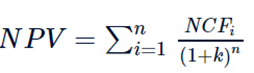 NCF - przepływy pieniężne nettok - odpowiednia rynkowa stopa kapitalizacjin - czas życia efektu inwestycji w latachInterpretacja ujemnego wyniku:VIII.14. Stopień zaawansowania przygotowania inwestycjiWskazać stopień przygotowania inwestycji do realizacji wraz ze wskazaniem daty opracowania adekwatnego dokumentu w formacie: dzień/miesiąc/rok - wg stanu na dzień złożenia propozycji projektu strategicznego.Wypełnić wszystkie pola. W przypadku, gdy pole nie dotyczy danej propozycji projektu strategicznego lub wnioskodawcy, wpisać „nie dotyczy”.VIII.15. Posiadanie akredytacji Ministra ZdrowiaWykazać posiadanie akredytacji Ministra Zdrowia oraz podać dane ją identyfikujące - według stanu na dzień złożenia propozycji projektu strategicznego. W przypadku gdy nie dotyczy wpisać w poszczególne komórki „nie dotyczy”.     Imię i nazwisko przedstawiciela/przedstawicieli WnioskodawcyPodpis przedstawiciela/przedstawicieli Wnioskodawcy / podpisano elektronicznie